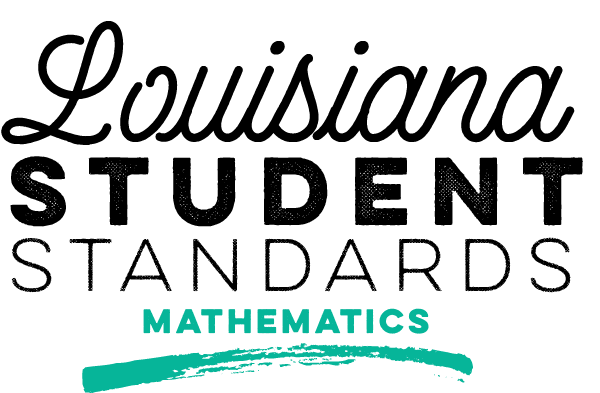 Grade 3Louisiana Student Standards: Companion Document for TeachersThis document is designed to assist educators in interpreting and implementing Louisiana’s new mathematics standards. It contains descriptions of each grade 3 math standard to answer questions about the standard’s meaning and how it applies to student knowledge and performance. To ensure that descriptions are helpful and meaningful to teachers, this document also provides examples indicating how students might meet the requirements of a standard. Examples are samples only and should not be considered an exhaustive list.This companion document is considered a “living” document as we believe that teachers and other educators will find ways to improve the document as they use it. Please send feedback to LouisianaStandards@la.gov so that we may use your input when updating this guide.Additional information on the Louisiana Student Standards for Mathematics, including how to read the standards’ codes, a listing of standards for each grade or course, and links to additional resources, is available at http://www.louisianabelieves.com/resources/library/k-12-math-year-long-planning.Updated June 14, 2016. Click here to view updates.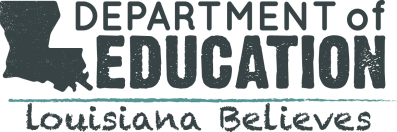 Standards for Mathematical PracticeThe Louisiana Standards for Mathematical Practice are expected to be integrated into every mathematics lesson for all students grades K-12. Below are a few examples of how these practices may be integrated into tasks that students in grade 3 complete.Grade 3 Critical Focus AreasIn Grade 3, instructional time should focus on four critical areas: (1) developing understanding of multiplication and division and strategies for multiplication and division within 100; (2) developing understanding of fractions, especially unit fractions (fractions with numerator 1); (3) developing understanding of the structure of rectangular arrays and of area; and (4) describing and analyzing two-dimensional shapes. (1) Students develop an understanding of the meanings of multiplication and division of whole numbers through activities and problems involving equal-sized groups, arrays, and area models; multiplication is finding an unknown product, and division is finding an unknown factor in these situations. For equal-sized group situations, division can require finding the unknown number of groups or the unknown group size. Students use properties of operations to calculate products of whole numbers, using increasingly sophisticated strategies based on these properties to solve multiplication and division problems involving single-digit factors. By comparing a variety of solution strategies, students learn the relationship between multiplication and division.(2) Students develop an understanding of fractions, beginning with unit fractions. Students view fractions in general as being built out of unit fractions, and they use fractions along with visual fraction models to represent parts of a whole. Students understand that the size of a fractional part is relative to the size of the whole. For example, 1/2 of the paint in a small bucket could be less paint than 1/3 of the paint in a larger bucket, but 1/3 of a ribbon is longer than 1/5 of the same ribbon because when the ribbon is divided into 3 equal parts, the parts are longer than when the ribbon is divided into 5 equal parts. Students are able to use fractions to represent numbers equal to, less than, and greater than one. They solve problems that involve comparing fractions by using visual fraction models and strategies based on noticing equal numerators or denominators.(3) Students recognize area as an attribute of two-dimensional regions. They measure the area of a shape by finding the total number of same-size units of area required to cover the shape without gaps or overlaps, a square with sides of unit length being the standard unit for measuring area. Students understand that rectangular arrays can be decomposed into identical rows or into identical columns. By decomposing rectangles into rectangular arrays of squares, students connect area to multiplication, and justify using multiplication to determine the area of a rectangle.(4) Students describe, analyze, and compare properties of two-dimensional shapes. They compare and classify shapes by their sides and angles, and connect these with definitions of shapes. Students also relate their fraction work to geometry by expressing the area of part of a shape as a unit fraction of the whole..Table 2. Common multiplication and division situations.11The first examples in each cell are examples of discrete things. These are easier for students and should be given before the measurement examples.2The language in the array examples shows the easiest form of array problems. A harder form is to use the terms rows and columns: The apples in the grocery window are in 3 rows and 6 columns. How many apples are in there? Both forms are valuable.3Area involves arrays of squares that have been pushed together so that there are no gaps or overlaps, so array problems include these especially important measurement situations.UpDATES: Grade 3 Companion document for TeacherSLouisiana Standards for Mathematical Practice (MP)Louisiana Standards for Mathematical Practice (MP)Louisiana StandardExplanations and Examples3.MP.1. Make sense of problems and persevere in solving them.In third grade, students know that doing mathematics involves solving problems and discussing how they solved them. Students explain to themselves the meaning of a problem and look for ways to solve it. Third graders may use concrete objects or pictures to help them conceptualize and solve problems. They may check their thinking by asking themselves, “Does this make sense?” They listen to the strategies of others and will try different approaches. They often will use another method to check their answers.3.MP.2. Reason abstractly and quantitatively.Third graders should recognize that a number represents a specific quantity. They connect the quantity to written symbols and create a logical representation of the problem at hand, considering both the appropriate units involved and the meaning of quantities.3.MP.3. Construct viable arguments and critique the reasoning of others.In third grade, students may construct arguments using concrete referents, such as objects, pictures, and drawings. They refine their mathematical communication skills as they participate in mathematical discussions involving questions like “How did you get that?” and “Why is that true?” They explain their thinking to others and respond to others’ thinking.3.MP.4. Model with mathematics.Students experiment with representing problem situations in multiple ways including numbers, words (mathematical language), drawing pictures, using objects, acting out, making a chart, list, or graph, creating equations, etc. Students need opportunities to connect the different representations and explain the connections. They should be able to use all of these representations as needed. Third graders should evaluate their results in the context of the situation and reflect on whether the results make sense.3.MP.5. Use appropriate tools strategically.Third graders consider the available tools (including estimation) when solving a mathematical problem and decide when certain tools might be helpful. For instance, they may use graph paper to find all the possible rectangles that have a given perimeter. They compile the possibilities into an organized list or a table, and determine whether they have all the possible rectangles.3.MP.6. Attend to precision.As third graders develop their mathematical communication skills, they try to use clear and precise language in their discussions with others and in their own reasoning. They are careful about specifying units of measure and state the meaning of the symbols they choose. For instance, when figuring out the area of a rectangle they record their answers in square units.3.MP.7. Look for and make use of structure.In third grade, students look closely to discover a pattern or structure. For instance, students use properties of operations as strategies to multiply and divide (commutative and distributive properties).3.MP.8. Look for and express regularity in repeated reasoning.Students in third grade should notice repetitive actions in computation and look for more shortcut methods. For example, students may use the distributive property as a strategy for using products they know to solve products that they don’t know. For example, if students are asked to find the product of 7 x 8, they might decompose 7 into 5 and 2 and then multiply 5 x 8 and 2 x 8 to arrive at 40 + 16 or 56. In addition, third graders continually evaluate their work by asking themselves, “Does this make sense?”Operations and Algebraic Thinking (OA)Represent and solve problems involving multiplication and division.Operations and Algebraic Thinking (OA)Represent and solve problems involving multiplication and division.Mathematically proficient students communicate precisely by engaging in discussion about their reasoning using appropriate mathematical language. The terms students should learn to use with increasing precision with this cluster are product, groups of, quotient, partitioned equally, multiplication, division, equal groups, group size, array, equation, unknown, and expression.Mathematically proficient students communicate precisely by engaging in discussion about their reasoning using appropriate mathematical language. The terms students should learn to use with increasing precision with this cluster are product, groups of, quotient, partitioned equally, multiplication, division, equal groups, group size, array, equation, unknown, and expression.Louisiana StandardExplanations and Examples3.OA.A.1. Interpret products of whole numbers, e.g., interpret 5 × 7 as the total number of objects in 5 groups of 7 objects each. For example, describe a context in which a total number of objects can be expressed as 5 × 7.This standard requires that students interpret products of whole numbers. Students recognize multiplication as a means to determine the total number of objects when there are a specific number of groups with the same number of objects in each group. Multiplication requires students to think in terms of groups of things rather than individual things. Example:Jim purchased 5 packages of muffins. Each package contained 3 muffins. How many muffins did Jim purchase?  5 groups of 3, 5  3 = 15. Describe another situation where there would be 5 groups of 3 or 5  3.Sonya helps her mom do chores for 8 hours each week. How many hours will Sonya spend helping her mom if she does this for 4 weeks? Write an equation and find the answer. 3.OA.A.2. Interpret whole-number quotients of whole numbers, e.g., interpret 56 ÷ 8 as the number of objects in each share when 56 objects are partitioned equally into 8 shares, or as a number of shares when 56 objects are partitioned into equal shares of 8 objects each. For example, describe a context in which a number of shares or a number of groups can be expressed as 56 ÷ 8.This standard focuses on two distinct models of division: partition models and measurement (repeated subtraction) models. Partition models provide students with a total number and the number of groups. These models focus on the question, “How many objects are in each group so that the groups are equal?” A context for partition models would be: There are 12 cookies on the counter. If you are sharing the cookies equally among three bags, how many cookies will go in each bag?Measurement (repeated subtraction) models provide students with a total number and the number of objects in each group. These models focus on the question, “How many equal groups can you make?” A context for measurement models would be: There are 12 cookies on the counter. If you put 3 cookies in each bag, how many bags will you fill?Examples:https://www.illustrativemathematics.org/content-standards/3/OA/A/2/tasks/1540https://www.illustrativemathematics.org/content-standards/3/OA/A/2/tasks/15313.OA.A.3. Use multiplication and division within 100 to solve word problems in situations involving equal groups, arrays, and measurement quantities, e.g., by using drawings and equations with a symbol for the unknown number to represent the problem.*Table 2 can be found in the Louisiana Student Standards for Mathematics and has been added to the end of this document.This standard references various problem solving context and strategies that students are expected to use while solving word problems involving multiplication and division. Students should use a variety of representations for creating and solving one-step word problems, such as:  If you share 36 brownies among 9 people, how many brownies does each person receive? (36 ÷ 9= 4).Table 2* gives examples of a variety of problem solving contexts in which students need to find the product, the group size, or the number of groups. Students should be given ample experiences to explore all of the different problem structures. Students in third grade should use a variety of pictures, such as stars, boxes, flowers to represent unknown numbers (variables). Letters are also introduced to represent unknowns in third grade (3.OA.D.8).Examples:https://www.illustrativemathematics.org/content-standards/3/OA/A/3/tasks/365 There are 24 desks in the classroom. If the teacher puts 6 desks in each row, how many rows are there?This task can be solved by drawing an array by putting 6 desks in each row until there are a total of 24 boxes in the array. This is an array model. 4 rows of 6 desk is 24 desksThis task can also be solved by drawing pictures of equal groups.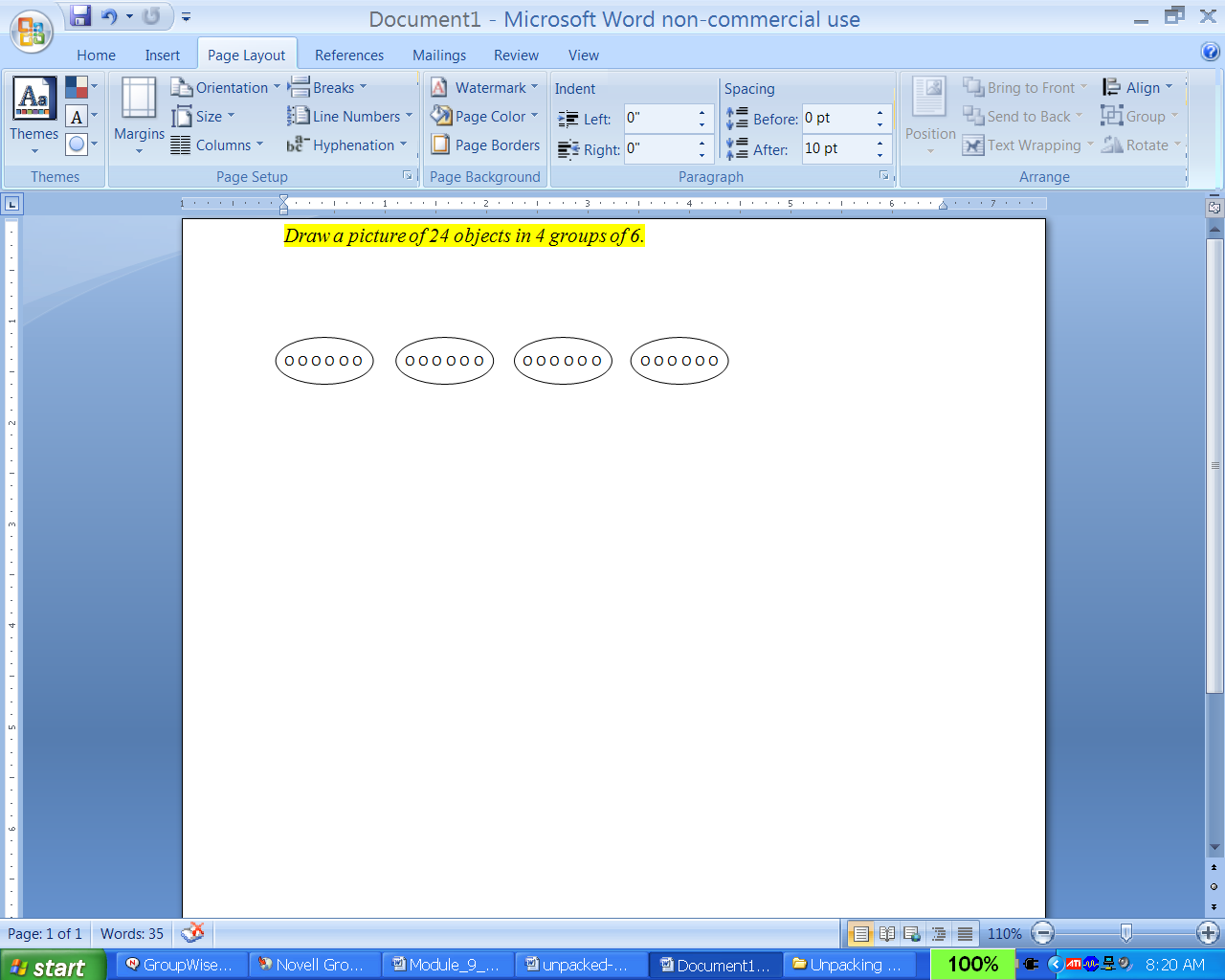 Solution: 4 groups of 6 equals 24 objects so 4 rows are needed.Max the monkey loves bananas. Molly, his trainer, has 24 bananas. If she gives Max 4 bananas each day, how many days will the bananas last?  This example uses measurement  division,  where the size of the groups is unknown.Solution: The bananas will last for 6 days. Note: The solution shows as series of steps, but could be complete in one step using  24 ÷ 4 = 6.3.OA.A.4. Determine the unknown whole number in a multiplication or division equation relating three whole numbers. For example, determine the unknown number that makes the equation true in each of the equations 8 × ? = 48, 5 =  ÷ 3, 6 × 6 = ?.*Table 2 can be found in the Louisiana Student Standards for Mathematics and has been added to the end of this document.Table 2* shows equations for the different types of multiplication and division problem structures. The easiest problem structure includes Unknown Product (3  6 = ? or 18 ÷ 3 = 6). The more difficult problem structures include Group Size Unknown (3  ? = 18 or 18 ÷ 3 = 6) or Number of Groups Unknown (?  6 = 18, 18 ÷ 6 = 3). Note that the focus of 3.OA.4 extends beyond the traditional notion of fact families, by having students explore the inverse relationship of multiplication and division.Students extend work from earlier grades with their understanding of the meaning of the equal sign as “the same amount as” to interpret an equation with an unknown. When given 4   ? = 40, they might think:4 groups of some number is the same as 404 times some number is the same as 40I know that 4 groups of 10 is 40 so the unknown number is 1010 is the missing number because 4 times 10 equals 40.Students should have practice solving both multiplication and division equations with the unknown number in varying positions.Examples:Solve the equations below:24 = ?  672 ÷       = 9 Rachel has 3 bags. There are 4 marbles in each bag. How many marbles does Rachel have altogether?  Operations and Algebraic Thinking (OA)Understand properties of multiplication and the relationship between multiplication and division.Operations and Algebraic Thinking (OA)Understand properties of multiplication and the relationship between multiplication and division.Operations and Algebraic Thinking (OA)Understand properties of multiplication and the relationship between multiplication and division.Operations and Algebraic Thinking (OA)Understand properties of multiplication and the relationship between multiplication and division.Mathematically proficient students communicate precisely by engaging in discussion about their reasoning using appropriate mathematical language. The terms students should learn to use with increasing precision with this cluster are operation, multiply, divide, factor, product, quotient, unknown, strategies, and properties.Mathematically proficient students communicate precisely by engaging in discussion about their reasoning using appropriate mathematical language. The terms students should learn to use with increasing precision with this cluster are operation, multiply, divide, factor, product, quotient, unknown, strategies, and properties.Mathematically proficient students communicate precisely by engaging in discussion about their reasoning using appropriate mathematical language. The terms students should learn to use with increasing precision with this cluster are operation, multiply, divide, factor, product, quotient, unknown, strategies, and properties.Mathematically proficient students communicate precisely by engaging in discussion about their reasoning using appropriate mathematical language. The terms students should learn to use with increasing precision with this cluster are operation, multiply, divide, factor, product, quotient, unknown, strategies, and properties.Louisiana StandardLouisiana StandardExplanations and ExamplesExplanations and Examples3.OA.B.5. Apply properties* of operations as strategies to multiply and divide. (Students need not use formal terms for these properties.) Examples: If 6 × 4 = 24 is known, then 4 × 6 = 24 is also known. (Commutative property of multiplication.) 3 × 5 × 2 can be found by 3 × 5 = 15, then 15 × 2 = 30, or by 5 × 2 = 10, then 3 × 10 = 30. (Associative property of multiplication.) Knowing that 8 × 5 = 40 and 8 × 2 = 16, one can find 8 × 7 as 8 × (5 + 2) = (8 × 5) + (8 × 2) = 40 + 16 = 56. (Distributive property of multiplication.)*Students need not use formal terms for these properties.3.OA.B.5. Apply properties* of operations as strategies to multiply and divide. (Students need not use formal terms for these properties.) Examples: If 6 × 4 = 24 is known, then 4 × 6 = 24 is also known. (Commutative property of multiplication.) 3 × 5 × 2 can be found by 3 × 5 = 15, then 15 × 2 = 30, or by 5 × 2 = 10, then 3 × 10 = 30. (Associative property of multiplication.) Knowing that 8 × 5 = 40 and 8 × 2 = 16, one can find 8 × 7 as 8 × (5 + 2) = (8 × 5) + (8 × 2) = 40 + 16 = 56. (Distributive property of multiplication.)*Students need not use formal terms for these properties.This standard references properties of multiplication. While students do not need to use the formal terms for these properties, student must understand that properties are rules about how numbers work, and they need to be flexibly and fluently applying each of them in various situations. Students represent expressions using various objects, pictures, words and symbols in order to develop their understanding of properties. They multiply by 1 and 0 and divide by 1. They change the order of numbers to determine that the order of numbers does not make a difference in multiplication (but does make a difference in division). Given three factors, they investigate changing the order of how they multiply the numbers to determine that changing the order does not change the product. They also decompose numbers to build fluency with multiplication.The associative property (grouping property) states that the sum or product stays the same when the grouping of addends or factors is changed. For example, when a student multiplies 7  5  2, a student could rearrange the numbers to first multiply 5  2 = 10 and then multiply 10  7 = 70. The commutative property (order property) states that the order of numbers does not matter when you are adding or multiplying numbers. For example, if a student knows that 5  4 = 20, then they also know that 4  5 = 20. While rows are horizontal and columns are vertical, there is no “fixed” way to write the dimensions of an array as rows x columns or columns x rows. Students should have flexibility in being able to describe both dimensions of an array. This standard references properties of multiplication. While students do not need to use the formal terms for these properties, student must understand that properties are rules about how numbers work, and they need to be flexibly and fluently applying each of them in various situations. Students represent expressions using various objects, pictures, words and symbols in order to develop their understanding of properties. They multiply by 1 and 0 and divide by 1. They change the order of numbers to determine that the order of numbers does not make a difference in multiplication (but does make a difference in division). Given three factors, they investigate changing the order of how they multiply the numbers to determine that changing the order does not change the product. They also decompose numbers to build fluency with multiplication.The associative property (grouping property) states that the sum or product stays the same when the grouping of addends or factors is changed. For example, when a student multiplies 7  5  2, a student could rearrange the numbers to first multiply 5  2 = 10 and then multiply 10  7 = 70. The commutative property (order property) states that the order of numbers does not matter when you are adding or multiplying numbers. For example, if a student knows that 5  4 = 20, then they also know that 4  5 = 20. While rows are horizontal and columns are vertical, there is no “fixed” way to write the dimensions of an array as rows x columns or columns x rows. Students should have flexibility in being able to describe both dimensions of an array. 3.OA.B.5. continued3.OA.B.5. continuedStudents are introduced to the distributive property of multiplication over addition as a strategy for using products they know to solve products they don’t know. Students would be using mental math to determine a product. Here are ways that students could use the distributive property to determine the product of 7  6. Again, students should use the distributive property, but can refer to this in informal language such as “breaking numbers apart.”Another example of the distributive property uses an array model to help students determine the products and factors of problems by breaking numbers apart. For example, for the problem 7  8 = ?, students can decompose the 7 into 5 and 2, and reach the answer by multiplying 5  8 = 40 and 2  8 =16 and adding the two products (40 + 16 = 56). To further develop understanding of properties related to multiplication and division, students use different representations and their understanding of the relationship between multiplication and division to determine if the following types of equations are true or false. Students are not required to state the name of the property.0  7 = 7  0 = 0   (Zero Property of Multiplication)1  9 = 9  1 = 9   (Multiplicative Identity Property of 1)3  6 = 6  3         (Commutative Property)8 ÷ 2 = 2 ÷ 8         (Students are only to determine that these are not equal.)2  3  5 = 6  5   10  2 < 5  2  22  3  5 = 10  3  0 x 6 > 3 x 0 x 2Students are introduced to the distributive property of multiplication over addition as a strategy for using products they know to solve products they don’t know. Students would be using mental math to determine a product. Here are ways that students could use the distributive property to determine the product of 7  6. Again, students should use the distributive property, but can refer to this in informal language such as “breaking numbers apart.”Another example of the distributive property uses an array model to help students determine the products and factors of problems by breaking numbers apart. For example, for the problem 7  8 = ?, students can decompose the 7 into 5 and 2, and reach the answer by multiplying 5  8 = 40 and 2  8 =16 and adding the two products (40 + 16 = 56). To further develop understanding of properties related to multiplication and division, students use different representations and their understanding of the relationship between multiplication and division to determine if the following types of equations are true or false. Students are not required to state the name of the property.0  7 = 7  0 = 0   (Zero Property of Multiplication)1  9 = 9  1 = 9   (Multiplicative Identity Property of 1)3  6 = 6  3         (Commutative Property)8 ÷ 2 = 2 ÷ 8         (Students are only to determine that these are not equal.)2  3  5 = 6  5   10  2 < 5  2  22  3  5 = 10  3  0 x 6 > 3 x 0 x 23.OA.B.6. Understand division as an unknown-factor problem. For example, find 32 ÷ 8 by finding the number that makes 32 when multiplied by 8.*Table 2 can be found in the Louisiana Student Standards for Mathematics and has been added to the end of this document.3.OA.B.6. Understand division as an unknown-factor problem. For example, find 32 ÷ 8 by finding the number that makes 32 when multiplied by 8.*Table 2 can be found in the Louisiana Student Standards for Mathematics and has been added to the end of this document.This standard refers to unknown-factor problems. These are Group Size Unknown and Number of Groups Unknown problems as shown in Table 2*. Since multiplication and division are inverse operations, students are expected to solve problems and explain their processes of solving division problems that can also be represented as unknown factor multiplication problems. Example: Bob knows that 2  9 = 18. How can he use that fact to determine the answer to the following question: 18 people are divided into pairs in P.E. class? How many pairs are there? Write a division equation and explain your reasoning.Fact family triangles demonstrate the inverse operations of multiplication and division by showing the two factors and how those factors relate to the product and/or quotient. Examples: 3  5 = 15     5  3 = 1515 ÷ 3 = 5    15 ÷ 5 = 3Example:Sarah did not know the answer to 63 divided by 7, but she does know her multiplication facts. Explain how Sarah can use her multiplication facts to find the answer to 63 divided by 7.This standard refers to unknown-factor problems. These are Group Size Unknown and Number of Groups Unknown problems as shown in Table 2*. Since multiplication and division are inverse operations, students are expected to solve problems and explain their processes of solving division problems that can also be represented as unknown factor multiplication problems. Example: Bob knows that 2  9 = 18. How can he use that fact to determine the answer to the following question: 18 people are divided into pairs in P.E. class? How many pairs are there? Write a division equation and explain your reasoning.Fact family triangles demonstrate the inverse operations of multiplication and division by showing the two factors and how those factors relate to the product and/or quotient. Examples: 3  5 = 15     5  3 = 1515 ÷ 3 = 5    15 ÷ 5 = 3Example:Sarah did not know the answer to 63 divided by 7, but she does know her multiplication facts. Explain how Sarah can use her multiplication facts to find the answer to 63 divided by 7.Operations and Algebraic Thinking (OA)Multiply and divide within 100.Operations and Algebraic Thinking (OA)Multiply and divide within 100.Mathematically proficient students communicate precisely by engaging in discussion about their reasoning using appropriate mathematical language. The terms students should learn to use with increasing precision with this cluster are operation, multiply, divide, factor, product, quotient, unknown, strategies, reasonableness, mental computation, and property.Mathematically proficient students communicate precisely by engaging in discussion about their reasoning using appropriate mathematical language. The terms students should learn to use with increasing precision with this cluster are operation, multiply, divide, factor, product, quotient, unknown, strategies, reasonableness, mental computation, and property.Louisiana StandardExplanations and Examples3.OA.C.7. Fluently multiply and divide within 100, using strategies such as the relationship between multiplication and division (e.g., knowing that 8 × 5 = 40, one knows 40 ÷ 5 = 8) or properties of operations. By the end of Grade 3, know from memory all products of two one-digit numbers.*Table 2 can be found in the Louisiana Student Standards for Mathematics and has been added to the end of this document.This standard uses the word fluently, which means with accuracy, efficiency (using a reasonable amount of steps and time), and flexibility (using strategies such as the distributive property). “Know from memory” should not focus only on timed tests and repetitive practice. Students must have numerous experiences working with manipulatives, pictures, arrays, word problems, and numbers to internalize the basic multiplication facts. Within 100 has been defined to include the facts in the multiplication table from 0  0 through 10  10. Facts from 0  0 to 9  9 should be known from memory at the end of the year. Students should have exposure to multiplication and division problems presented in both vertical and horizontal forms.Strategies students may use to attain fluency include:Multiplication by zeros and onesDoubles (2s facts), Doubling twice (4s), Doubling three times (8s)Tens facts (relating to place value, 5  10 is 5 tens or 50)Five facts (half of tens)Skip counting (counting groups of __ and knowing how many groups have been counted)Square numbers (ex: 3  3)Nines (10 groups less one group, e.g., 9  3 is ten groups of 3 minus one group of 3)Decomposing into known facts (6  7 is 6  6 plus one more group of 6)Turn-around facts (commutative property)Fact families (Ex: 6  4 = 24; 24 ÷ 6 = 4; 24 ÷ 4 = 6; 4  6 = 24)Missing factorsAll of the understandings of multiplication and division situations provided in Table 2* culminate by the end of Grade 3 in fluent multiplying and dividing of all single-digit numbers and 10. Operations and Algebraic Thinking (OA)Solve problems involving the four operations, and identify and explain patterns in arithmeticOperations and Algebraic Thinking (OA)Solve problems involving the four operations, and identify and explain patterns in arithmeticMathematically proficient students communicate precisely by engaging in discussion about their reasoning using appropriate mathematical language. The terms students should learn to use with increasing precision with this cluster are  operation, multiply, divide, factor, product, quotient, subtract, add, addend, sum, difference, equation, expression,  unknown, strategies, reasonableness, mental computation, estimation, rounding, patterns, , properties,  and input and output table.Mathematically proficient students communicate precisely by engaging in discussion about their reasoning using appropriate mathematical language. The terms students should learn to use with increasing precision with this cluster are  operation, multiply, divide, factor, product, quotient, subtract, add, addend, sum, difference, equation, expression,  unknown, strategies, reasonableness, mental computation, estimation, rounding, patterns, , properties,  and input and output table.Louisiana StandardExplanations and Examples3.OA.D.8. Solve two-step word problems using the four operations. Represent these problems using equations with a letter standing for the unknown quantity. Assess the reasonableness of answers using mental computation and estimation strategies including rounding. *This standard is limited to problems posed with whole numbers and having whole-number answers; students should know how to perform operations in the conventional order when there are no parentheses to specify a particular order.Students in third grade begin the step to formal algebraic language by using a letter for the unknown quantity in expressions or equations for one and two-step problems. But the symbols of arithmetic,  for multiplication and ÷ for division, continue to be used in Grades 3, 4, and 5. This standard refers to two-step word problems using the four operations. The size of the numbers should be limited to related 3rd grade standards (e.g., 3.OA.7 and 3.NBT.2). Adding and subtracting numbers should include numbers within 1,000, and multiplying and dividing numbers should include single-digit factors and products less than 100. This standard calls for students to represent problems using equations with a letter to represent unknown quantities. Example: Mike runs 2 miles a day. His goal is to run 25 miles. After 5 days, how many miles does Mike have left to run in order to meet his goal? Write an equation and find the solution (2  5 + m = 25 or m = 25 - (2  5)). Note: Third grade students may use parentheses for multiplication for emphasis when writing expressions as shown in the second equation. However, when reading 2  5 + 2  8, students should imagine parentheses around the multiplication.This standard refers to estimation strategies, including using compatible numbers (numbers that sum to 10, 50, or 100) or rounding. The focus in this standard is to have students use and discuss various strategies. Students should estimate during problem solving, and then revisit their estimate to check for reasonableness. Examples of typical estimation strategies: On a vacation, your family travels 267 miles on the first day, 194 miles on the second day and 34 miles on the third day. How many total miles did they travel? 3.OA.D.9. Identify arithmetic patterns (including patterns in the addition table or multiplication table), and explain them using properties of operations. For example, observe that 4 times a number is always even, and explain why 4 times a number can be decomposed into two equal addends.This standard calls for students to examine arithmetic patterns involving both addition and multiplication. Arithmetic patterns are patterns that change by the same rate, such as adding the same number. For example, the series 2, 4, 6, 8, 10 is an arithmetic pattern that increases by 2 between each term. This standard also mentions identifying patterns related to the properties of operations. Examples:Even numbers are always divisible by 2. Even numbers can always be decomposed into 2 equal addends        (14 = 7 + 7).Multiples of even numbers (2, 4, 6, and 8) are always even numbers.On a multiplication chart, the products in each row and column increase by the same amount (skip counting).On an addition chart, the sums in each row and column increase by the same amount.What do you notice about the numbers highlighted in pink in the multiplication table? Explain a pattern using properties of operations. Sample Solution: If you look at column 6 and row 5, you are multiplying 6  5 and you get 30. If you look at column 5 and row 6, you are multiplying 5   6 and you still get 30. The order (commutative) property says the order in which you multiply two numbers doesn’t matter and the chart shows that you get a product of 30 either way.3.OA.D.9. continuedTeacher: What pattern do you notice when 2, 4, 6, 8, or 10 are multiplied by any number (even or odd)?Student: The product will always be an even number.Find two patterns in this addition table. Explain why each pattern works the way it does.Number and Operations in Base Ten (NBT)Use place value understanding and properties of operations to perform multi-digit arithmetic.Number and Operations in Base Ten (NBT)Use place value understanding and properties of operations to perform multi-digit arithmetic.Mathematically proficient students communicate precisely by engaging in discussion about their reasoning using appropriate mathematical language. The terms students should learn to use with increasing precision with this cluster are place value, round, addition, add, addend, sum, subtraction, subtract, difference, strategies, and properties.Mathematically proficient students communicate precisely by engaging in discussion about their reasoning using appropriate mathematical language. The terms students should learn to use with increasing precision with this cluster are place value, round, addition, add, addend, sum, subtraction, subtract, difference, strategies, and properties.Louisiana StandardExplanations and Examples3.NBT.A.1. Use place value understanding to round whole numbers to the nearest 10 or 100.This standard refers to place value understanding, which extends beyond an algorithm or memorized procedure for rounding. The expectation is that students have a deep understanding of place value and number sense and can explain and reason about the answers they get when they round. Students should have numerous experiences using a number line and a hundreds chart as tools to support their work with rounding. Mrs. Rutherford drives 158 miles on Saturday and 171 miles on Sunday. When she told her husband, she estimated how many miles to the nearest 10 before adding the total. When she told her sister, she estimated to the nearest 100 before adding the total. Which method provided a closer estimate? The number line is a tool that can be used to support students’ development related to rounding numbers.For example, round 37 to the nearest ten. Example:Teacher: Between which two tens does the number 37 fall? Student: 37 falls between 30 and 40.Teacher: Let’s make a number line.Teacher: Where would 37 be on the number line? Students mark 37.Teacher: Is 37 closer to 30 or 40? Student: 40           30            31	  32          33          34           35          36          37          38          39           403.NBT.A.1. continuedWith larger numbers a similar approach could be used. Teacher: We want to round 574 to the nearest ten. Between which two tens does 574 fall? Student: Between 570 and 580.Teacher: Let’s make a number line.Teacher: Where would 574 be on the number line? Student marks 574.Teacher: Is 574 closer to 570 or 580?            570        571        572        573        574        575        576        577        578        579        5803.NBT.A.2. Fluently add and subtract within 1000 using strategies and algorithms based on place value, properties of operations, and/or the relationship between addition and subtraction.** A range of algorithms may be used.This standard refers to fluently, which means accuracy, efficiency (using a reasonable amount of steps and time), and flexibility (using strategies such as the distributive property). The word algorithm refers to a procedure or a series of steps. There are algorithms other than the standard algorithm. Third grade students should have experiences beyond the standard algorithm. Problems should include both vertical and horizontal forms, including opportunities for students to apply the commutative and associative properties. Students explain their thinking and show their work by using strategies and algorithms, and verify that their answer is reasonable. Addition Example: There are 178 fourth graders and 225 fifth graders on the playground. What is the total number of students on the playground?3.NBT.A.2. continuedSubtraction Example:Mary read 573 pages during her summer reading challenge. She was only required to read 399 pages. How many extra pages did Mary read beyond the challenge requirements?Students could use several approaches to solve the problem including the standard algorithm. Examples of other methods students could use are listed below:399 + 1 = 400, 400 + 100 = 500, 500 + 73 = 573, therefore 1 + 100 + 73 = 174 pages  (Adding up strategy)400 + 100 is 500; 500 + 73 is 573; 100 + 73 is 173 plus 1 (for 399 to 400) is 174 (Compensating strategy)Take away 73 from 573 to get to 500, take away 100 to get to 400, and take away 1 to get to 399. Then 73 +100 + 1 = 174  (Subtracting to count down strategy)399 + 1 is 400, 500 (that’s 100 more). 510, 520, 530, 540, 550, 560, 570,  (that’s 70 more), 571, 572, 573 (that’s 3 more) so the total is 1 + 100 + 70 + 3 = 174 (Adding by tens or hundreds strategy)3.NBT.A.3. Multiply one-digit whole numbers by multiples of 10 in the range 10 – 90 (e.g., 9 × 80, 5 × 60) using strategies based on place value and properties of operations.Students use base-ten blocks, diagrams, or hundreds charts to multiply one-digit numbers by multiples of 10 from 10-90. They apply their understanding of multiplication and the meaning of the multiples of 10. The special role of 10 in the base-ten system is important in understanding multiplication of one-digit numbers with multiples of 10. For example, the product 3  50 can be represented as 3 groups of 5 tens, which is 15 tens, which is 150. This reasoning relies on the associative property of multiplication: 3  50 = 3  (5  10) = (3  5)  10 = 15  10 = 150. It is an example of how to explain an instance of a calculation pattern for these products: calculate the product of the non-zero digits, and then shift each digit of the product one place value to the left to make the result ten times as large.Example: 30 is 3 tens and 70 is 7 tens. Students can interpret 2  40 as 2 groups of 4 tens or 8 groups of ten. They understand that 5  60 is 5 groups of 6 tens or 30 tens and know that 30 tens is 300. After developing this understanding they begin to recognize the patterns in multiplying by multiples of 10.Students may use manipulatives or drawings to demonstrate their understanding.Number and Operations—Fractions (NF) Develop understanding of fractions as numbers.Number and Operations—Fractions (NF) Develop understanding of fractions as numbers.Mathematically proficient students communicate precisely by engaging in discussion about their reasoning using appropriate mathematical language. The terms students should learn to use with increasing precision with this cluster are whole, partition(ed), equal parts, fraction, equal distance (intervals), equivalent, equivalence,  reasonable, denominator, numerator, comparison, compare,  ‹, ›, = , justify, and inequality.Mathematically proficient students communicate precisely by engaging in discussion about their reasoning using appropriate mathematical language. The terms students should learn to use with increasing precision with this cluster are whole, partition(ed), equal parts, fraction, equal distance (intervals), equivalent, equivalence,  reasonable, denominator, numerator, comparison, compare,  ‹, ›, = , justify, and inequality.Louisiana StandardExplanations and Examples3.NF.A.1.Understand a fraction 1/b, with denominators 2, 3, 4, 6, and 8, as the quantity formed by 1 part when a whole is partitioned into b equal parts; understand a fraction a/b as the quantity formed by a parts of size 1/b.Some important concepts related to developing understanding of fractions include:Understand fractional parts must be equal-sizedExample:                       Non-example: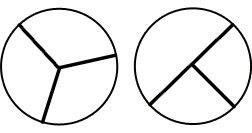            These are thirds.        These are NOT thirds.The number of equal parts tell how many make a wholeAs the number of equal pieces in the whole increases, the size of the fractional pieces decreasesThe size of the fractional part is relative to the wholeThe number of children in one-half of a classroom is different than the number of children in one-half of a school. (the whole in each set is different therefore the half in each set will be different)When a whole is cut into equal parts, the denominator represents the number of equal partsThe numerator of a fraction is the count of the number of equal parts ¾ means that there are 3 one-fourths Students can count one fourth, two fourths, three fourthsStudents express fractions as fair sharing, parts of a whole, and parts of a set. They use various contexts (candy bars, fruit, and cakes) and a variety of models (circles, squares, rectangles, fraction bars, and number lines) to develop understanding of fractions and represent fractions. Students need many opportunities to solve word problems that require fair sharing.3.NF.A.1. continuedTo develop understanding of fair shares, students first participate in situations where the number of objects is greater than the number of children and then progress into situations where the number of objects is less than the number of children.Examples: Four children share six brownies so that each child receives a fair share. How many brownies will each child receive? Six children share four brownies so that each child receives a fair share. What portion of each brownie will each child receive?What fraction of the rectangle is shaded? How might you draw the rectangle in another way but with the same fraction shaded? Solution:   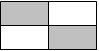    is also acceptable; however, students are not required to simplifyWhat fraction of the set is black? Solution:             Solution:           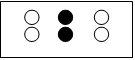 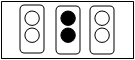 The above example can be used to show equivalence. The first diagram shows 2 dots of out of 6 dots are black.The second diagram shows that if the dots are grouped by 2, then 1 of the 3 sets of 2 are colored black; therefore,  = .3.NF.A.2 Understand a fraction with denominators 2, 3, 4, 6, and 8 as a number on a number line diagram.Represent a fraction  on a number line diagram by defining the interval from 0 to 1 as the whole and partitioning it into b equal parts. Recognize that each part has size 1/b and that the endpoint of the part based at 0 locates the number 1/b on the number line.b.	Represent a fraction a/b on a number line diagram by marking off a lengths 1/b from 0. Recognize that the resulting interval has size a/b and that its endpoint locates the number a/b on the number line.Students transfer their understanding of parts of a whole to partition a number line into equal parts. There are two new concepts addressed in this standard which students should have time to develop.On a number line from 0 to 1, students can partition (divide) it into equal parts and recognize that each segmented part represents the same length. 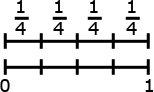 Students label each fractional part based on how far it is from zero to the endpoint. 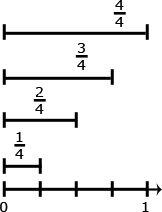 Example: Draw a number line representation of 5/3.The distance between 0 and 1 is divided into 3 parts of equal length. 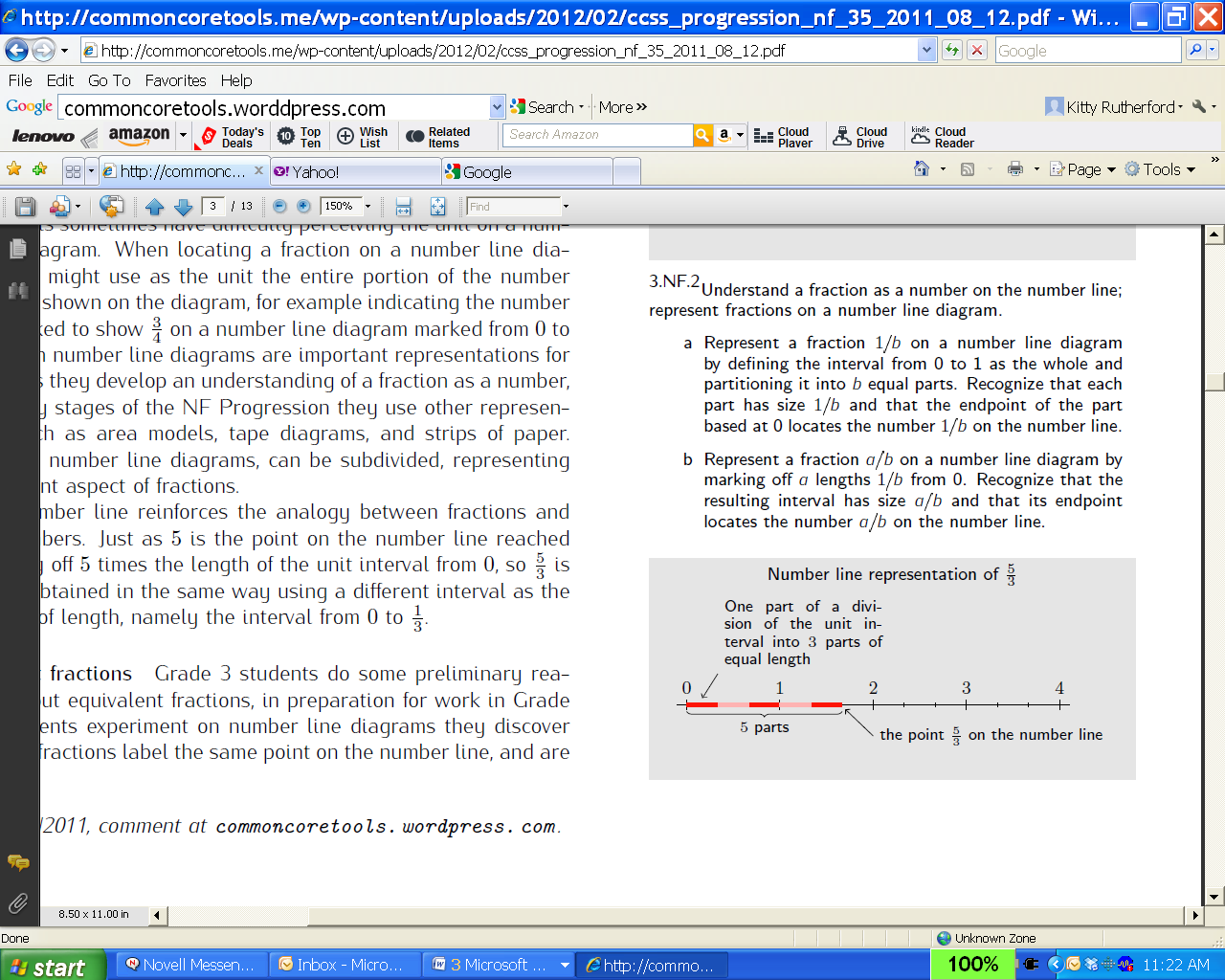 The location of 5/3 is determined by starting at 0 and counting 5 parts of equal length.3.NF.A.3. Explain equivalence of fractions with denominators 2, 3, 4, 6, and 8 in special cases, and compare fractions by reasoning about their size. Understand two fractions as equivalent (equal) if they are the same size, or the same point on a number line.Recognize and generate simple equivalent fractions, e.g., 1/2 = 2/4, 4/6 = 2/3. Explain why the fractions are equivalent, e.g., by using a visual fraction model.Express whole numbers as fractions, and recognize fractions that are equivalent to whole numbers. Examples: Express 3 in the form 3 = 3/1; recognize that 6/1 = 6; locate 4/4 and 1 at the same point of a number line diagram. Compare two fractions with the same numerator or the same denominator by reasoning about their size.An important concept when comparing fractions is to look at the size of the parts and the number of the parts. Examples:For example,  is smaller than  because when 1 whole is cut into 8 pieces, the pieces are much smaller than when the same whole is cut into 2 pieces.Students recognize when examining fractions with common denominators, the wholes have been divided into the same number of equal parts. So the fraction with the greater numerator has the greater number of equal parts.To compare fractions that have the same numerator but different denominators as indicated in part d, students understand that comparisons are valid only if the wholes are identical. For example,  of a large pizza is a different amount than of a small pizza. The goal is to have students see that, for unit fractions, the fraction with the greater denominator is smaller, by reasoning, for example, that in order for more (identical) pieces to make the same whole, the pieces must be smaller. Additionally students must recognize that each fraction has the same number of equal parts, but the size of the parts is different for each fraction. They can infer that the same number of smaller pieces is less than the same number of bigger pieces. After having ample opportunities to use number lines, students should make such comparisons without the visual support.All parts of this standard call for students to use visual fraction models (area models) or number lines to explore the idea of equivalent fractions. Students should only explore equivalent fractions using models, rather than using algorithms or procedures. Part c includes writing whole numbers as fractions. The concept relates to fractions as division problems, where the fraction  is 3 wholes divided into one group. This standard is the building block for later work where students divide a set of objects into a specific number of groups. Students must understand the meaning of  3.NF.A.3. continuedRecognize that comparisons are valid only when the two fractions refer to the same whole. Record the results of comparisons with the symbols >, =, or <, and justify the conclusions, e.g., by using a visual fraction model.Example 2 on previous page addresses part d.Measurement and Data (MD)Solve problems involving measurement and estimation of intervals of time, liquid volumes, and masses of objects.Measurement and Data (MD)Solve problems involving measurement and estimation of intervals of time, liquid volumes, and masses of objects.Mathematically proficient students communicate precisely by engaging in discussion about their reasoning using appropriate mathematical language. The terms students should learn to use with increasing precision with this cluster are estimate, time, time interval, minute, hour, elapsed time, a.m., p.m., measure, liquid volume, mass, standard units, metric, gram (g), kilogram (kg), liter (l), and milliliter (ml).Mathematically proficient students communicate precisely by engaging in discussion about their reasoning using appropriate mathematical language. The terms students should learn to use with increasing precision with this cluster are estimate, time, time interval, minute, hour, elapsed time, a.m., p.m., measure, liquid volume, mass, standard units, metric, gram (g), kilogram (kg), liter (l), and milliliter (ml).Louisiana StandardExplanations and ExamplesExplanations and Examples3.MD.A.1. Understand time to the nearest minute.Tell and write time to the nearest minute and measure time intervals in minutes, within 60 minutes, on an analog and digital clock.Calculate elapsed time greater than 60 minutes to the nearest quarter and half hour on a number line diagram.Solve word problems involving addition and subtraction of time intervals in minutes, e.g., by representing the problem on a number line diagram.This standard calls for students to solve elapsed time problems, including word problems. Students should use clock models (analog and digital) or number lines. On the number line, students should be given the opportunities to determine the intervals and size of jumps on their number line. Students could use pre-determined number lines (intervals every 5 or 15 minutes) or open number lines (intervals determined by students). Example: At 7:00 a.m. Candace wakes up to go to school. It takes her 8 minutes to shower, 9 minutes to get dressed and 17 minutes to eat breakfast. How many minutes does she have until the bus comes at 8:00 a.m.?  Use the number line to help solve the problem. Explain what you did.Students should use the same type of number line to calculate elapsed time to the nearest quarter or half hour for times greater than 60 minutes. Students may be required to calculate elapsed time within a 12 hour timespan. For example, Sarah woke up at 9:00 a.m. one morning. She went to bed that same night at 8:15 p.m. Calculate the amount of elapsed time.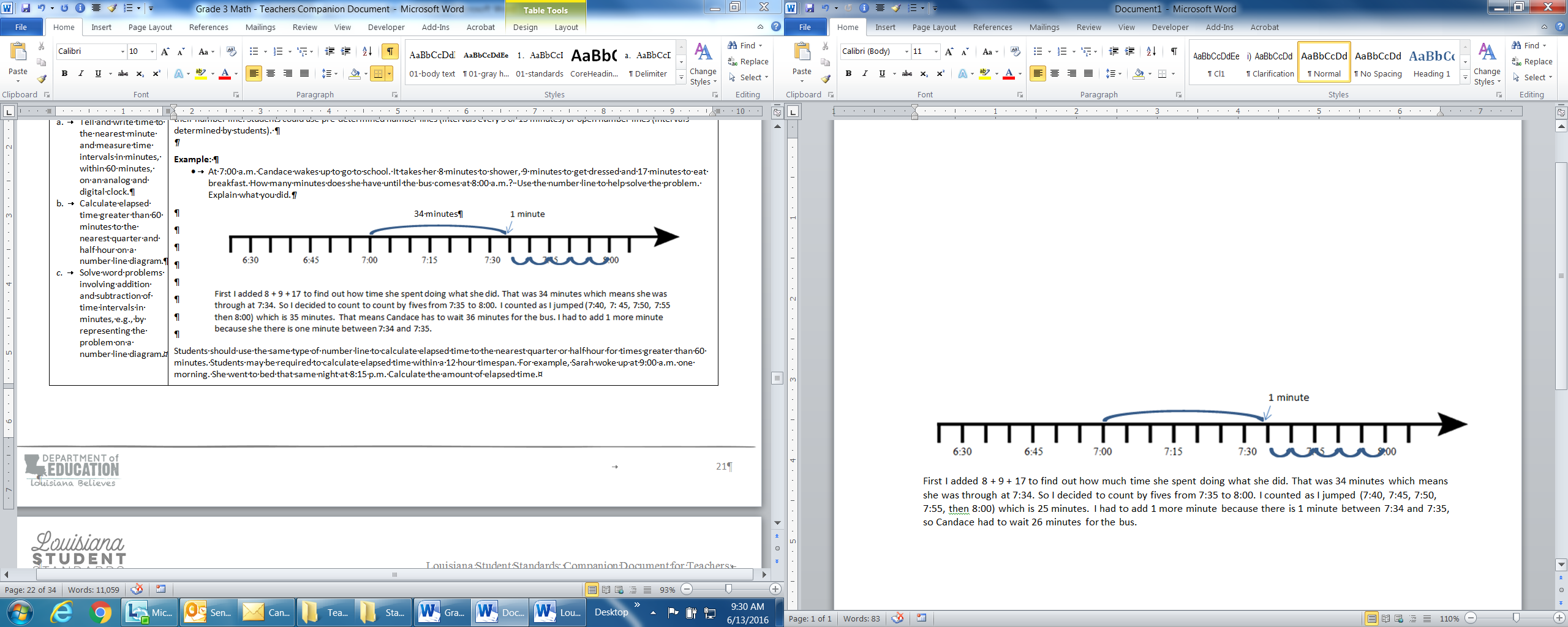 This standard calls for students to solve elapsed time problems, including word problems. Students should use clock models (analog and digital) or number lines. On the number line, students should be given the opportunities to determine the intervals and size of jumps on their number line. Students could use pre-determined number lines (intervals every 5 or 15 minutes) or open number lines (intervals determined by students). Example: At 7:00 a.m. Candace wakes up to go to school. It takes her 8 minutes to shower, 9 minutes to get dressed and 17 minutes to eat breakfast. How many minutes does she have until the bus comes at 8:00 a.m.?  Use the number line to help solve the problem. Explain what you did.Students should use the same type of number line to calculate elapsed time to the nearest quarter or half hour for times greater than 60 minutes. Students may be required to calculate elapsed time within a 12 hour timespan. For example, Sarah woke up at 9:00 a.m. one morning. She went to bed that same night at 8:15 p.m. Calculate the amount of elapsed time.3.MD.A.2. Measure and estimate liquid volumes and masses of objects using standard units of grams (g), kilograms (kg), and liters (l).*  Add, subtract, multiply, or divide to solve one-step word problems involving masses or volumes that are given in the same units, e.g., by using drawings (such as a beaker with a measurement scale) to represent the problem.**  * Excludes compound units such as cm3 and finding the geometric volume of a container.** Excludes multiplicative comparison problems (problems involving notions of “times as much”).See Table 2 at the end of this document.Students need multiple opportunities filling containers to help them develop a basic understanding of the volume of a liter and using a balance scale to understand grams and kilograms. While not required by the standard, it may beneficial use milliliters to show amounts that are less than a liter. Doing so would emphasize the relationship between smaller and larger units in the same system. Word problems should only be one-step and include the same units. Foundational understandings to help with measure concepts:Understand that larger units can be subdivided into equivalent units (partition).Understand that the same unit can be repeated to determine the measure (iteration).Understand the relationship between the size of a unit and the number of units needed (compensatory principal).Examples:This activity helps develop gram benchmarks. Students identify 5 things that have a mass of about one gram. They record their findings with words and pictures. (Students can repeat this for 5 grams and 10 grams.) One large paperclip has a mass of about one gram. A box of large paperclips (100 clips) has a mass of about 100 grams so 10 boxes would have mass of about one kilogram.https://www.illustrativemathematics.org/content-standards/3/MD/A/2/tasks/1929 Students need multiple opportunities filling containers to help them develop a basic understanding of the volume of a liter and using a balance scale to understand grams and kilograms. While not required by the standard, it may beneficial use milliliters to show amounts that are less than a liter. Doing so would emphasize the relationship between smaller and larger units in the same system. Word problems should only be one-step and include the same units. Foundational understandings to help with measure concepts:Understand that larger units can be subdivided into equivalent units (partition).Understand that the same unit can be repeated to determine the measure (iteration).Understand the relationship between the size of a unit and the number of units needed (compensatory principal).Examples:This activity helps develop gram benchmarks. Students identify 5 things that have a mass of about one gram. They record their findings with words and pictures. (Students can repeat this for 5 grams and 10 grams.) One large paperclip has a mass of about one gram. A box of large paperclips (100 clips) has a mass of about 100 grams so 10 boxes would have mass of about one kilogram.https://www.illustrativemathematics.org/content-standards/3/MD/A/2/tasks/1929 Measurement and Data (MD)Represent and interpret data.Measurement and Data (MD)Represent and interpret data.Mathematically proficient students communicate precisely by engaging in discussion about their reasoning using appropriate mathematical language. The terms students should learn to use with increasing precision with this cluster are scale, scaled picture graph, scaled bar graph, line plot, and data.Mathematically proficient students communicate precisely by engaging in discussion about their reasoning using appropriate mathematical language. The terms students should learn to use with increasing precision with this cluster are scale, scaled picture graph, scaled bar graph, line plot, and data.Louisiana StandardExplanations and Examples3.MD.B.3. Draw a scaled picture graph and a scaled bar graph to represent a data set with several categories. Solve one- and two-step “how many more” and “how many less” problems using information presented in scaled bar graphs. For example, draw a bar graph in which each square in the bar graph might represent 5 pets.Students’ work with scaled graphs builds understanding of multiplication and division. The following graphs provided below all use five as the scale interval, but students should experience different intervals to further develop their understanding of scale graphs and number facts. While exploring data concepts, students should pose a question, collect data, analyze data, and interpret data. Students should be graphing data that is relevant to their livesPictographs: Scaled pictographs include symbols that represent multiple units. Below is an example of a pictograph with symbols that represent multiple units. Graphs should include a title, categories, category label, key, and data. 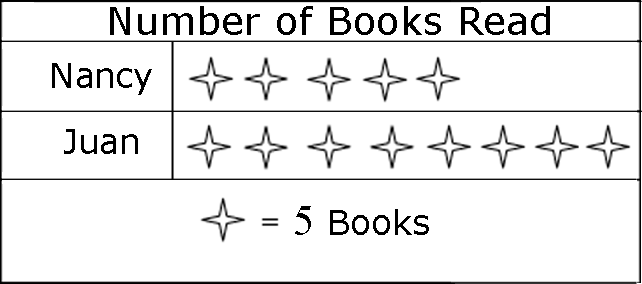 How many more books did Juan read than Nancy?Single Bar Graphs: Students use both horizontal and vertical bar graphs. Bar graphs include a title, scale, scale label, categories, category label, and data. 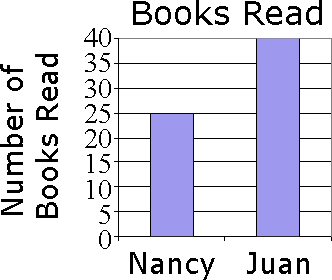 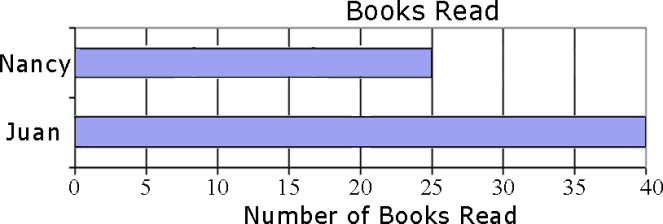 3.MD.B.3. continuedAnalyze and Interpret Data (use the example single bar graphs on the previous page):How many more nonfiction books were read than fantasy books?Did more people read biography and mystery books or fiction and fantasy books?About how many books in all genres were read?Using the data from the graphs, what type of book was read more often than a mystery but less often than a fairytale? What interval was used for this scale?3.MD.B.4. Generate measurement data by measuring lengths using rulers marked with halves and fourths of an inch. Show the data by making a line plot, where the horizontal scale is marked off in appropriate units— whole numbers, halves, or quarters.Students in second grade measured length in whole units using both metric and U.S. customary systems. It’s important to review with students how to read and use a standard ruler including details about half and quarter marks on the ruler. Students should connect their understanding of fractions to measuring to one-half and one-quarter inch. Third graders need many opportunities measuring the length of various objects in their environment.Some important ideas related to measuring with a ruler are:The starting point of where one places a ruler to begin measuring Measuring is approximate. Items that students measure will not always measure exactly ¼, ½ or one whole inch. Students will need to decide on an appropriate estimate length. Making paper rulers and folding to find the half and quarter marks will help students develop a stronger understanding of measuring lengthStudents generate data by measuring and create a line plot to display their findings. An example of a line plot is shown below: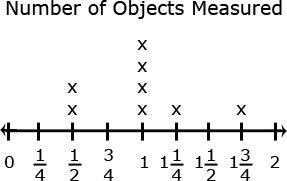 Measurement and Data (MD)Geometric measurement: understand concepts of area and relate area to multiplication and to addition.Measurement and Data (MD)Geometric measurement: understand concepts of area and relate area to multiplication and to addition.Mathematically proficient students communicate precisely by engaging in discussion about their reasoning using appropriate mathematical language. The terms students should learn to use with increasing precision with this cluster are attribute, area, square unit, unit square, plane figure, gap, overlap, square cm, square m, square in., square ft., nonstandard units, tiling, side length, and decomposing.Mathematically proficient students communicate precisely by engaging in discussion about their reasoning using appropriate mathematical language. The terms students should learn to use with increasing precision with this cluster are attribute, area, square unit, unit square, plane figure, gap, overlap, square cm, square m, square in., square ft., nonstandard units, tiling, side length, and decomposing.Louisiana StandardExplanations and Examples3.MD.C.5. Recognize area as an attribute of plane figures and understand concepts of area measurement.A square with side length 1 unit, called “a unit square,” is said to have “one square unit” of area, and can be used to measure area.A plane figure which can be covered without gaps or overlaps by n unit squares is said to have an area of n square units.These standards call for students to explore the concept of covering a region with “unit squares,” which could include square tiles or shading on grid or graph paper. Based on students’ development, they should have ample experiences filling a region with square tiles before transitioning to pictorial representations on graph paper. Students develop understanding of using square units to measure area by:Using different sized square unitsFilling in an area with the same sized square units and counting the number of square units 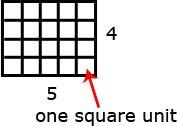 3.MD.C.6. Measure areas by counting unit squares (square cm, square m, square in., square ft., and improvised units).Using different sized graph paper, students can explore the areas measured in square centimeters and square inches. For example, provide images such as the ones shown below on graph paper. Ask students to answer the question, Which rectangle covers the most area?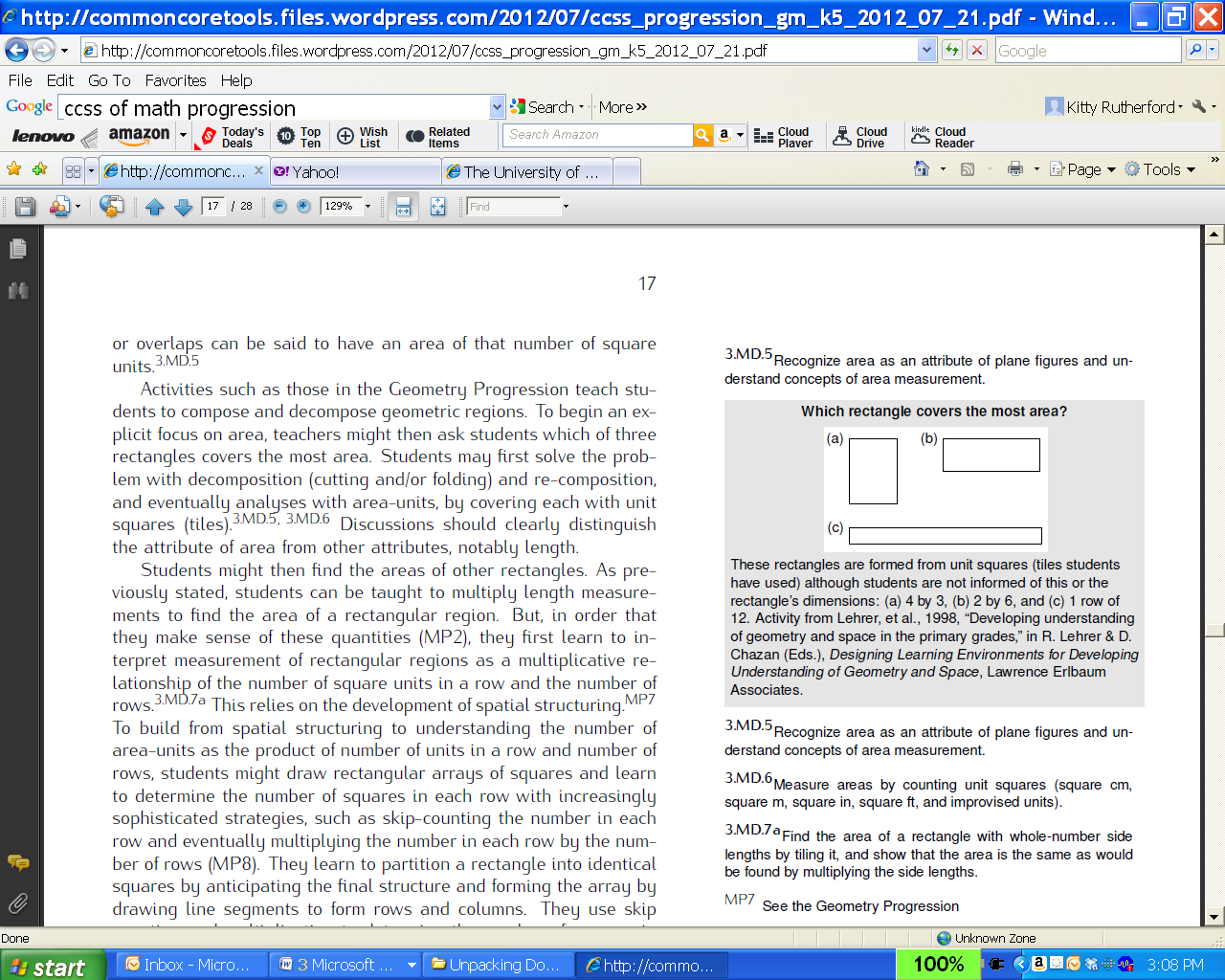 3.MD.C.7. Relate area to the operations of multiplication and addition.Find the area of a rectangle with whole-number side lengths by tiling it, and show that the area is the same as would be found by multiplying the side lengths.Multiply side lengths to find areas of rectangles with whole-number side lengths in the context of solving real-world and mathematical problems, and represent whole-number products as rectangular areas in mathematical reasoning.Use tiling to show in a concrete case that the area of a rectangle with whole-number side lengths a and b + c is the sum of a × b and a × c. Use area models to represent the distributive property in mathematical reasoning.Students can learn how to multiply length measurements to find the area of a rectangular region. But, to make sense of these quantities, they must first learn to interpret measurement of rectangular regions as a multiplicative relationship of the number of square units in a row and the number of rows. This relies on the development of spatial structuring. To build from spatial structuring to understanding the number of area-units as the product of number of units in a row and number of rows, students might draw rectangular arrays of squares and learn to determine the number of squares in each row with increasingly sophisticated strategies, such as skip-counting the number in each row and eventually multiplying the number in each row by the number of rows. They learn to partition a rectangle into identical squares by anticipating the final structure and forming the array by drawing line segments to form rows and columns. They use skip counting and multiplication to determine the number of squares in the array.Examples:Given a rectangle with its dimensions labeled, students should draw an array within the rectangle and then multiply the length times the width to show the area is the same as when the squares are counted.Drew wants to tile the bathroom floor using 1-foot tiles. How many tiles will he need?Students might solve problems such as finding all the rectangular regions with whole-number side lengths that have an area of 12 area-units, doing this for larger rectangles (e.g., enclosing 24, 48, 72 area-units), making sketches rather than drawing each square. Students learn to justify their belief they have found all possible solutions.3.MD.C.7. continuedJoe and John made a poster that was 4’ by 3’. Mary and Amir made a poster that was 4’ by 2’. They placed their posters on the wall side-by-side so that that there was no space between them. How much area will the two posters cover?Students use pictures, words, and numbers to explain their understanding of the distributive property in this context. 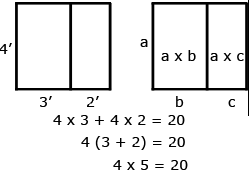 Measurement and Data (MD)Geometric measurement: recognize perimeter as an attribute of plane figures and distinguish between linear and area measures.Measurement and Data (MD)Geometric measurement: recognize perimeter as an attribute of plane figures and distinguish between linear and area measures.Mathematically proficient students communicate precisely by engaging in discussion about their reasoning using appropriate mathematical language. The terms students should learn to use with increasing precision with this cluster are attribute, perimeter, plane figure, linear, area, polygon, and side length.Mathematically proficient students communicate precisely by engaging in discussion about their reasoning using appropriate mathematical language. The terms students should learn to use with increasing precision with this cluster are attribute, perimeter, plane figure, linear, area, polygon, and side length.Louisiana StandardExplanations and Examples3.MD.D.8. Solve real-world and mathematical problems involving perimeters of polygons, including finding the perimeter given the side lengths, finding an unknown side length, and exhibiting rectangles with the same perimeter and different areas or with the same area and different perimeters.Students develop an understanding of the concept of perimeter by walking around the perimeter of a room, using rubber bands to represent the perimeter of a plane figure on a geoboard, or tracing around a shape on an interactive whiteboard. They find the perimeter of objects; use addition to find perimeters; and recognize the patterns that exist when finding the sum of the lengths and widths of rectangles. Students use geoboards, tiles, and graph paper to find all the possible rectangles that have a given perimeter (e.g., find the rectangles with a perimeter of 14 cm). They record all the possibilities using dot or graph paper, compile the possibilities into an organized list or a table, and determine whether they have all the possible rectangles.Given a perimeter and a length or width, students use objects or pictures to find the missing length or width. They justify and communicate their solutions using words, diagrams, pictures, numbers, and an interactive whiteboard.Students use geoboards, tiles, graph paper, or technology to find all the possible rectangles with a given area (e.g., find the rectangles that have an area of 12 square units). They record all the possibilities using dot or graph paper, compile the possibilities into an organized list or a table, and determine whether they have all the possible rectangles. Students then investigate the perimeter of the rectangles with an area of 12.The patterns in the chart allow the students to identify the factors of 12, connect the results to the commutative property, and discuss the differences in perimeter within the same area. This chart can also be used to investigate rectangles with the same perimeter. It is important to include squares in the investigation.Measurement and Data (MD)Work with moneyMeasurement and Data (MD)Work with moneyMathematically proficient students solve word problems involving money while using precise money to communicate their reasoning. The terms students should learn to use with increasing precision with this cluster are penny, nickel, dime, quarter, bill (as it relates to money), dollar symbol ($), and cent symbol (¢).Mathematically proficient students solve word problems involving money while using precise money to communicate their reasoning. The terms students should learn to use with increasing precision with this cluster are penny, nickel, dime, quarter, bill (as it relates to money), dollar symbol ($), and cent symbol (¢).Louisiana StandardExplanations and Examples3.MD.E.9 Solve word problems involving pennies, nickels, dimes, quarters, and bills greater than one dollar, using the dollar and cent symbols appropriately.This standard requires students to solve problems involving bills which have a value greater than $1 and/or pennies, nickels, dimes, and quarters. It is important to recognize that third grade students do not have an understanding of decimal place values; therefore, the use of decimals is prohibited. Examples:Mary wants to buy candy that costs $4 a pound. She has 3 pounds of candy in her bag. When she goes to pay, she gives the clerk a $10 bill and a $5 bill, how much change should Mary get back?  Explain two ways the clerk could use to give Mary her change. You should include different combinations of bills and coins in one of your responses. Explain how you know that both of your ways will work.Sam received $20 bills from 4 of his aunts on his birthday. He has a $10 bill and 12 one dollar bills in his savings box at home. Does Sam have enough money to buy a bike that costs $125?  Show your work or explain how you know.Geometry (G)Reason with shapes and their attributes.Geometry (G)Reason with shapes and their attributes.Mathematically proficient students communicate precisely by engaging in discussion about their reasoning using appropriate mathematical language. The terms students should learn to use with increasing precision with this cluster are properties, attributes, features , quadrilateral, open figure, closed figure , three-sided, 2-dimensional, subcategories of quadrilaterals, polygon, rhombus/rhombi/rhombuses, rectangle, square, partition, unit fraction, kite, parallelogram, examples, right angle, and non-examples.Mathematically proficient students communicate precisely by engaging in discussion about their reasoning using appropriate mathematical language. The terms students should learn to use with increasing precision with this cluster are properties, attributes, features , quadrilateral, open figure, closed figure , three-sided, 2-dimensional, subcategories of quadrilaterals, polygon, rhombus/rhombi/rhombuses, rectangle, square, partition, unit fraction, kite, parallelogram, examples, right angle, and non-examples.Louisiana StandardExplanations and Examples3.G.A.1. Understand that shapes in different categories (e.g., rhombuses, rectangles, and others) may share attributes (e.g., having four sides), and that the shared attributes can define a larger category (e.g., quadrilaterals). Recognize rhombuses, rectangles, and squares as examples of quadrilaterals, and draw examples of quadrilaterals that do not belong to any of these subcategories. In third grade, students identify and draw triangles, quadrilaterals, pentagons, and hexagons. Third graders build on this experience and further investigate quadrilaterals (technology may be used during this exploration). Students recognize shapes that are and are not quadrilaterals by examining the properties of the geometric figures. They conceptualize that a quadrilateral must be a closed figure with four straight sides and begin to notice characteristics of the angles and the relationship between opposite sides. Students should be encouraged to provide details and use proper vocabulary when describing the properties of quadrilaterals. They sort geometric figures (see examples below) and identify squares, rectangles, and rhombuses as quadrilaterals. 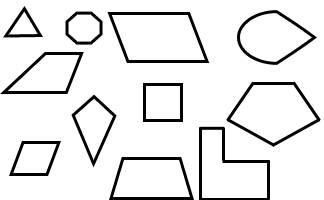 3.G.A.2. Partition shapes into parts with equal areas. Express the area of each part as a unit fraction of the whole. For example, partition a shape into 4 parts with equal area, and describe the area of each part as 1/4 of the area of the shape.In third grade students start to develop the idea of a fraction more formally, building on the idea of partitioning a whole into equal parts. The whole can be a shape such as a circle or rectangle. In Grade 4, this is extended to include wholes that are collections of objects. This standard also builds on students’ work with fractions and area. Students are responsible for partitioning shapes into halves, thirds, fourths, sixths and eighths. Given a shape, students partition it into equal parts, recognizing that these parts all have the same area. They identify the fractional name of each part and are able to partition a shape into parts with equal areas in several different ways. 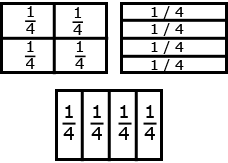 Unknown ProductGroup Size Unknown(“How many in each group?” Division)Number of Groups Unknown(“How many groups?” Division)3  6 = ?3  ? = 18, and 18 ÷ 3 = ??  6 = 18, and 18 ÷ 6 = ?EqualGroupsThere are 3 bags with 6 plums in each bag. How many plums are there in all?Measurement example.You need 3 lengths of string, each 6 inches long. How much string will you need altogether?If 18 plums are shared equally into 3 bags, then how many plums will be in each bag?Measurement example. You have 18 inches of string, which you will cut into 3 equal pieces. How long will each piece of string be?If 18 plums are to be packed 6 to a bag, then how many bags are needed?Measurement example. You have 18 inches of string, which you will cut into pieces that are 6 inches long. How many pieces of string will you have?Arrays,2Area3There are 3 rows of apples with 6 apples in each row. How many apples are there?Area example.What is the area of a 3 cm by 6 cm rectangle?If 18 apples are arranged into 3 equal rows, how many apples will be in each row?Area example.A rectangle has area 18 square centimeters. If one side is 3 cm long, how long is a side next to it?If 18 apples are arranged into equal rows of 6 apples, how many rows will there be?Area example.A rectangle has area 18 square centimeters. If one side is 6 cm long, how long is a side next to it?CompareA blue hat costs $6. A red hat costs 3 times as much as the blue hat. How much does the red hat cost?Measurement example.A rubber band is 6 cm long. How long will the rubber band be when it is stretched to be 3 times as long?A red hat costs $18 and that is 3 times as much as a blue hat costs. How much does a blue hat cost?Measurement example.A rubber band is stretched to be 18 cm long and that is 3 times as long as it was at first. How long was the rubber band at first?A red hat costs $18 and a blue hat costs $6. How many times as much does the red hat cost as the blue hat?Measurement example.A rubber band was 6 cm long at first. Now it is stretched to be 18 cm long. How many times as long is the rubber band now as it was at first? GeneralGeneral a  b = ?a  ? = p, and p ÷ a = ??  b = p, and p ÷ b = ?Date EditedSTandard Codetype of edit made06-13-20163.MD.A.1Reworded and corrected solution to example.06-14-20163.OA.A.3Changed one example from a two-step to one-step problem. Indicated how the last example could be completed in one step.